Разминка 2014-03-01					Фамилия, имя_____________________Задачи для математического кружка и подготовки к олимпиадам на сайте www.repetitorFB.ruЗадание 1. Нарисуй минутную и часовую стрелки часовЗадание 2. Найди закономерность и заполни по 2 пустые клеткиЗадание 3. Есть два одинаковых квадратных поля, частично засеянных морковкой – на рисунках засеянные квадратные участки заштрихованы. Помоги Крошу посчитать засеянную площадь для каждого поля.Ответ:________________	Ответ:________________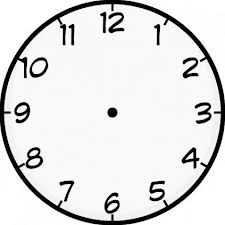 Три часаПоловина шестогоБез четверти дваПолночьДесять минут девятогоБез десяти девятьПолденьЧетверть двенадцатого12471111262416111621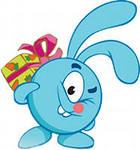 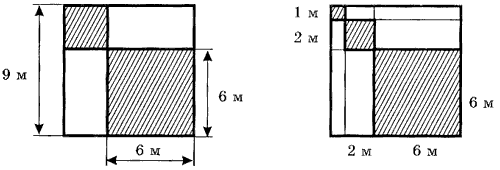 